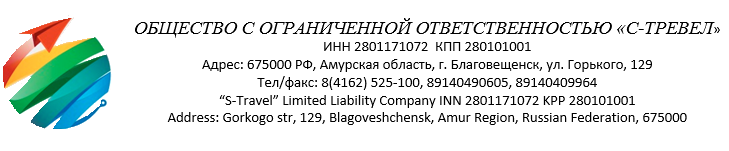 Памятка туристу выезжающему в КНРЧто взять в дорогуВ зависимости от того, с какими целями Вы путешествуете, Вы и подбираете свой багаж. В любом случае не берите много вещей. Даже если что-то забудете, У Вас будет возможность приобрести себе новую вещь за рубежом. Путешествуйте налегке. Ваша одежда должна быть легкой, практичной и компактной, а обувь – удобной. Придерживайтесь следующего списка необходимых вещей: паспорт, деньги, записная книжка, ручка, визитные карточки, фотоаппарат или видеокамера, купальный костюм, очки, головной убор, солнцезащитный крем, мазь от травм и ожогов, аптечка, средства гигиены. Неплохо также взять в дорогу хотя бы одну теплую вещь. Учитывая специфику обслуживания пассажиров в поездах КНР (постельное белье меняется в пунктах формирования состава), рекомендуется взять с собой небольшую простынку.Аптечка путешественникаНе стоит рассчитывать, что в любой цивилизованной стране мира вы без проблем купите то лекарство, которое вам понадобится. Во-первых, огромное количество лекарств зарегистрировано и продается абсолютно под другим названием, вам не знакомым. Поэтому зарубежный продавец в аптеке может и не понять, чего вы от него хотите. Во-вторых, во всех цивилизованных странах лекарства продаются только по рецепту врача. В-третьих, нет стран, где хорошие лекарства стоят «три копейки». К тому же отсутствие у вас «местного» рецепта удвоит, если не утроит их цену.Лекарственные препараты необходимые в дороге:- препараты от укачивания (бонин);- жаропонижающие средства (для детей лучше – свечи с парацетамолом);- противоаллергические (тавегил, супрастин), болеутоляющие препараты;- фестал, аллохол, смекту, лапирамид, активированный уголь, все то, что поможет подстраховать ваш желудок от неожиданной реакции на местную воду или непривычную пищу;- капли для носа и глаз, снимающие воспаление, причиной которого может стать соленая вода;- даже если вы не «сердечник», возьмите с собой валокордин, валидол. Они помогут снять «дорожный стресс».- Йод, зеленка, бинт, лейкопластырь, вата – обязательные составляющие аптечки.- препараты, прописанные врачом и которыми Вы пользуетесь постоянно.Правила поведения в поездке	
Будьте дисциплинированными, внимательными, слушайте все указания руководителя группы и четко их исполняйте, т.к. группа это - единое целое, и все в ней зависят друг от друга. Не причиняйте друг другу неудобств. Не вступайте в спор с руководителем группы, не пытайтесь ему указывать, поправлять и пытаться заменять его. Знайте, что руководитель проходит специальную подготовку к маршруту, изучает его и уполномочен решать все вопросы согласно должностной инструкции.
Будьте спокойными, рассудительными доброжелательными, веселыми и внимательным к другим. Не позволяйте другим портить себе отдых. Настройтесь получить удовольствие от поездки, и сохраняйте этот настрой от первого до последнего дня. Настройтесь на позитив, а если и встретится в поездке что-то плохое, не обращайте на это внимание, скажите себе: у нас есть руководитель группы, он решит все проблемы, предоставим это ему.
При контактах с гражданами КНР будьте культурными, вежливыми, остерегайтесь находиться в одиночестве в пустынных местах. Если почувствуете агрессивность по отношению к себе, постарайтесь покинуть это место.
Путешествие в составе группы подразумевает соблюдение графика поездки каждым туристом, в случае, есть турист решил отклониться от групповой поездки, необходимо это согласовать с руководителем группы.Поселившись в отеле, не забывайте взять визитную карточку гостиницы.  Во время прогулок по городу, нельзя терять бдительность, т.к. в многолюдных местах встречаются случаи мелкого воровства. По возможности рекомендуем оставлять деньги в сейфе отеля.Во избежание несчастного случая, будьте осторожны на улицах, в транспорте, при купании в водоемах.
Внимательно слушайте руководителя группы о времени сбора и месте нахождении транспорта и вовремя приходите в назначенное место.
Посадка на поезд проходит организованно. Во время следования запрещается выходить из вагона на остановках. 
При путешествии самолетом в ручной клади не допускаются к провозу следующие предметы: оружие, имитация оружия, колющи и режущие предметы (ножницы маникюрный набор, ножи, и др.), аэрозоли. В багаже запрещен провоз взрывчатых и легковоспламеняющихся веществ радиоактивных материалов, окислителей, ядов, инфекционных материалов.
Во время путешествия в транспорте запрещается курить, употреблять спиртные напитки.
На отдыхеОтдых начинайте не торопясь. После прибытия на место отдыха, отведите один день на спокойных отдых: небольшая прогулка, теплый душ, сон, чтение, полное расслабление. Организм должен перестроится на новый ритм и местный климат. Вставайте пораньше, все активные мероприятия проводятся в утренние или вечерние часы, днем обязателен послеобеденный отдых.О таможнях и погранпереходахПограничный и таможенный контроль турист проходит в составе группы. Пограничникам предъявляется заграничный паспорт. Несовершеннолетним детям, имеющим свой загранпаспорт, для прохождения погранконтроля дополнительно необходимы следующие документы: при поездке с родителями – свидетельство о рождении, подтверждающее родство ребенка и родителя (возможно ксерокопия). В случае, если в загранпаспорте у родителя изменилась фамилия, родителю необходимо иметь документ, подтверждающий это изменение. Обычно это свидетельство о новом браке или его расторжении (возможны ксерокопии). При поездке без родителей – нотариально оформленное согласие родителей (можно одного родителя) на выезд ребенка за границу с сопровождающим его лицом.
Таможне на досмотр предъявляется загранпаспорт, багаж, валюта, при необходимости таможенная декларация (заполняется при выезде из России в следующих случаях: наличие валюты свыше 10 тысяч $; сумка с ручной кладью имеет большой вес).
Разрешен вывоз из РФ в КНР валюты: сумма до 10 тысяч $ без банковской справки и декларирования, сумма более 10 тысяч $ без банковской справки, но с письменными декларированием.
Согласно Таможенного кодекса РФ, Российские туристы, возвращающиеся из зарубежной поездки, имеют права беспошлинно ввезти в Россию товар для личного пользования стоимостью до 1.5 тысяч евро, вес багажа не должен превышать 50 кг за минусом ручной клади, которую вы задекларировали при выезде из РФ. 
Запрещённые к ввозу в Россию предметы:
- продукты питания: мясо, крупа, рыба, мясные полуфабрикаты;
- подкарантинная продукция: крупа, цветы и срезы цветов, черенки, луковицы, корнеплоды, клубни, семена, почва, лечебная грязь и т.д.;
- предметы флоры и фауны без справки карантинной службы: птички, черепахи, корм для животных, раковины, кораллы, коллекции насекомых;
- радиоактивные вещества;
- радиопередающие и приемные устройства, при работе которых используются радиочастоты свыше 9 кгц. - Рации, автосигнализации и брелоки к ним, радиоуправляемые игрушки и др.; рыболовные сети, электроудочки; - Наркотические, сильнодействующие и ядовитые вещества, перечень смотреть на информационном листке таможни; - электрошокеры, шокеры и кастеты; - любые виды оружия, боеприпасы, взрывчатые вещества.Разрешенные к ввозу в Россию предметы:- Одежда и так далее, кроме запрещенных предметов; - 3 литра алкогольных напитков, табачные изделия (50 сигар либо 200 сигарет); - подкарантинная продукция (грибы и сушенные овощи, жареный кофе, чай в заводской упаковке не более 3 кг, пряности приправы; - продукты (масло растительное и конфеты в заводской упаковке) - овощи, фрукты, орехи для личного пользования.Запрещенные к ввозу в КНР предметы- Любые виды оружия, боеприпасы, взрывчатые и ядовитые вещества, поддельные денежные знаки, наркотики, наркосодержащие лекарства, психотропные вещества
- печатные издания, фотопленки, фотографии, киноленты аудио и видео кассеты (диски), носители информации для компьютера и друге предметы, подрывающие политический и экономический строй, культурные и моральные устои Китая.Запрещенные к вывозу из КНР предметы- Все предметы, отмеченные как запрещённые к ввозу в КНР- рукописи и печатные издания, фотопленки и прочие предметы, содержащие государственную тайну. - Предметы старины, исчезающие редкие растения и животные, а так же их семена.
При покупке дорогостоящих вещей в КНР, сохраняйте магазинные чеки, для предъявления их на таможне при въезде в РФ. При прохождении пограничного или таможенного контроля, ведите себя спокойно, уверенно, на вопросы отвечайте прямо и чётко, не шутите, не вступайте в спор. На китайском погранпереходе в особенности чётко выполняйте все правила и требования пограничников и других должностных лиц. Производить фото и видео съемку на территории границы категорически запрещается! Камеры могут быть конфискованы пограничниками и возврату не подлежат.Информационный листок таможенной службы
Не рекомендуется путешествовать лицам, нуждающимся в лечении и постоянном врачебном наблюдении лицам, перенесшим в течении месяца до поездки инфаркты, инсульты, какие-либо тяжелые заболевания, которые могут резко обостриться при нахождении в душном помещении, ограниченном пространстве, в местах скопления большого количества людей, при резком переходе на непривычную китайскую кухню (язвы, гастриты)
не покупать лекарственные препараты в негосударственных аптеках, к вывозу из КНР запрещены практически все лекарственные средства и БАДы для похудения содержащие в своём составе сильнодействующие вещества, категорически запрещен провоз наркотических средств.
в связи с участившимися случаями ввоза на территорию Российской Федерации из Китая лекарственных препаратов, биологически активных добавок (БАД) содержащих в своем составе сильнодействующие вещества, уведомляем Вас, что постановлением правительства РФ от 29 декабря 2007 г №964 утвержден №Список сильнодействующих веществ для целей ст.234 и других статей Уголовного кодекса Российской Федерации». В Список включены все смеси и растворы, содержащие перечисленные в настоящем списке вещества независимо от их концентрации.Наиболее часто перемещаемыми препаратами, запрещенными к ввозу на территорию РФ, являются: ФЕНТЕРМИН, ДИАЗЕПАМ, АМФЕПРАМОН, АЛПРОЗОЛАМ, ФЕНИЛПРОПАНАНОЛМИН, ХЛОРДИАЗЕПОКСИД, ФЕНОЛБАРБИТАЛ, НИТРОЗЕПАМ, ТРАМАДОЛ, КЛОНАЗЕПАМ, МЕТАНДИЕНОН, ЭФЕДРИН, ПСЕДОЭФЕДРИН, МАЗИНДОЛ, НАНДРОЛОЛ, БАРБИТАЛ, ОКСИМЕТОНОЛ, КЛОНОИДИН, СТАНОЗОЛОЛ, СИБУТРАМИН и т.д.Данные сильнодействующие вещества являются психостимуляторами, вызывают привыкание и зависимость, могут применяться по курсовой программе коррекции веса и (или) для изготовления наркотических средств.Сильнодействующие вещества содержатся в следующих препаратах производства КНР: Гармония, ЖуйдЗМЗн , Li Da , Lida , Lidia , Xin Li Da , Капсула для похудения «Кэн Мэй » , Красивая царевна, Glacial phencal, Meizitang , XYs i D , Куаймый . Super Fat loss , OPS care , Mao To Kan для стройной фигула Стройность . Кэчжиго . HAQUI Шаци , Золотой шарик для похудания . Fat napalm bomb . Чай для похудения Инхуа Жоу Ды , LiDa Qingzhikugua , Чан Джен , Lang Li Guo le ислим , Очаровательный стан Syper Fat Burnung . Simpl slim , Long Da Kang , Xian Mei Li2i , Dai Dai Hua Jiao Nang , Guo Mei Лап Fei . QIAOZI , MIAOZI . Shou Shen Fing Hua , Ou Mei Feng Li , Joon Jhow, DARLING TIAN RAN JIAN FEI, Weight reduction general mobilization, Shoufsy American technique ACTIV GIRL, LPA, XYS" JD, Beautiful Body, LONG Live, Natural New, Glacial phencal, MFIZITANG . St. Carlos Group , Xiu shenjing dian , OPC , Сверх сжигатель жира . Растение Чисто Натуральное лекарство . Канн Мей , Гомей , Капсулы roMbl . IOR - Wy , Обезжиривание дикоросами . Быстрее похудеть , похудей с помощью фрукта « Баша » . Тайские таблетки , Земляной orypeu . Антин : ир . Трилогия , Кэчжиго , Три листа , Капсулы ry О , Северное чудо 1 + 2 , Боли тайпор . Миаози . Похудение растением Квнаозн , Фрустовая капсула для похудения . Вечная молодость , Анти - стресс , Протеиновый мемент худой , Капсула для устранения жира . Жевател ьная резинка для похудения , CANSUI New Куаймый . Эра красоты , Очаровательный стан . Вечная молодость , " Гармония - 2 . ryouy , Goucu . Bazehr Nuts . метандростенолон Methandrostenolone, Hano3M S, Anabol-5 tablets, Anabol-10 tablets. Methandienon, Pronabol Dec adubol - 100 . Декан убол . Дюбол 100 , Deca - Durobol - 50 . Decabol 250 , Decabolon 300 , Pnmobolan . Proviron , Zalden . « Diazepam Injection ) , « Diazepam Tablets ) , Сибазон , Tramadol hydrochlonde inlection . Tramadol . « Tramadol hydrochloride ) . Фенобарбитал , седал М. Fulang Anlin Babino . Теоредрик Н Мама - nana Boldesten 50 , Espozit Андролик , Anapolon , Night , Elixir DM Trenabol 200. Trenolon . Compound Liquorice tablets , Клофелин . Ephedrine HCI , llum sanabolic , Winstrol, Meprobolon u Д.РКроме этого, постановлением Правительства Российской Федерации от 30.06.2009 года № 1186 веден запрет оборота курительных смесей, содержащих наркотические средства и психотропные вещества (вещества растительного происхождения – гавайская роза, шалфей предсказателей, голубой лотос, а так же ряд химических веществ, входящих в состав курительных смесей, внесенных в список №1 Перечня наркотических средств, психотропных веществ и их прекурсоров, подлежащих контролю в Российской Федерации, утвержденного постановлением Правительства Российской Федерации от 30.06.1998 года № 681 и др.), смесей, не отвечающих требованиям безопасности жизни и здоровья граждан.О санитарииКНР- страна в санитарном отношении не совсем благополучная. Необходимо выполнять следующие правила личной гигиен и безопасности: - постоянно мыть руки, особенно перед едой; - тщательно мыть фрукты, желательно кипяченой водой; - не пить воду из под крана, только бутилированную; - не покупать еду у уличных торговцев. Питаться в надежных токах питания;- соблюдать элементарные правила личной гигиены; - иметь с собой аптечку путешественника; - в поездах, на лечении иметь с собой простынь.При купании в водоемах и бассейнах не допускать попадания воды в полость рта.В связи с периодичными вспышками птичьего гриппа в КНР рекомендуется исключить всякий контакт с дикой и домашней птицей и продуктами птицеводства.Специфика турмашрутов по КитаюИностранные (русские) туристы переезжают по маршруту в тех же поездах, самолетах, находятся в тех же залах ожидания, что и китайцы. Бронирования билетов, в частности на поезд, в Китае нет. Принимаются от турфирмы заявка, а билеты продаются в день выезда. Бывает, что все билеты в купе забираются властями для поездки на массовое мероприятие. В это случае китайские турфирмы ставят нас перед фактом: купе меняют на плацкарт, разделяют группу, часть в плацкарте, часть в купе; могут разделить группу даже на разные поезда с интервалом убытия 2-4 часа, иногда переносят отправленные группы на следующий день. Зачастую мы узнаем об этом перед убытием группы на погранпереход. В случае замены купе на плацкарт туристам возвращается разница в стоимости билетов, причем эта разница не всегда соответствует реальной, так как в стоимость путевки заложена усредненная стоимость билета в купе или в плацкарте. Усредненная стоимость билета выводится из суммы стоимостей по 3-м полкам в плацкарте, разделенной на 3 и по 2-м полкам в купе.В плацкартных вагонах 3 полки. Размещение туристов по купе или плацкартам, а также по полкам проводится решение руководителя группы по определенному принципу: приоритетным правом пользуются маленькие дети и их родители, люди в возрасте и крупногабаритные люди. Такой же принцип размещения туристов применяется и при рассадке туристов в автобусе. Смена постельного белья производится в пунктах формирования составов. Пассажирам постельное белье м полотенце не выдаются. Путешествуя по Китаю, туристам необходимо иметь с собой бутилированную воду для различных нужд. Дети ростом до 1 метра 10 см имеют права на бесплатный проезд в поезде.В туристских маршрутах по Китаю, в стоимость путевки для поездок на экскурсии закладывается только автобус. Входные билеты на экскурсионные объекты оплачиваются туристами самостоятельно по желанию. В Китае туристические организации не умеют проводить экскурсии в нашем понимании (подробный рассказ с показом достопримечательных мест), не стесняйтесь задавать экскурсоводу интересующие Вас вопросы. На вопросы они отвечают более подробно. Детские входные билеты продаются детям ростом до 1 метра 10 см. Обычно это 50% от стоимости взрослого билета. Стоимость входных билетов обозначены на кассах, поэтому туристы могут проконтролировать, какую сумму с них собирают китайские переводчики. Несмотря на то, что культура Китая (в широком смысле) очень древняя, сами китайцы в культурном отношении еще отстают от европейцев. Недостаточно чисто в помещениях, уборка проводится или только внешне, постельное белье и полотенца – темные, с пятнами.Отели предлагают туристам в номере дополнительные услуги – телефонные переговоры, минибар с напитками и т.д. прежде чем воспользоваться услугой, необходимо ознакомиться с ее стоимостью, а при выезде из гостиницы, следует проверить счета за услуги и оплатить их. Необходимо бережно относиться к имуществу гостиничного номера, чтобы при выезде у вас не было неприятностей при сдаче номера горничным.Необходимо помнить о то, что за завтраком (шведский стол) нельзя выносить еду с собой из ресторана, иначе это будет расценено как кража.Куда звонить в экстренном случаеТелефоны в Хэйхэ:Звонить с любого стационарного телефона в Хэйхэ или с мобильного с китайском SIM-картой. При наборе с телефона общественного пользования звонок бесплатный. При наборе с российского сотового – платный.110 – полиция, служба спасения (говорят по-русски);120 – Медицинская помощь;119 – Пожарная охрана;122 – дородная полиция;114 – Справочная служба.СтрахованиеОбъем страховых обязательствПо данным стандартам страхования (требования и правила страхования) по риску «Медицинские и иные непредвиденные расходы» страховыми случаями признаются фактически произошедшие, непредвиденные и непреднамеренные для Застрахованного лица острые заболевания и несчастные случаи, а так же иные события, повлекшие за собой:- Оказание экстренной медицинской помощи, включая вызов врача в экстренных ситуациях; хирургические и больничные услуги;- Оплата медикаментов по рецепту врача;- Расходы по прокату костылей, инвалидных колясок, др. предметов медицинского оборудования и вспомогательных средств;- Медицинскую транспортировку;- Транспортировка тела в случае смерти.- Расходы по эвакуации детей, оставшихся без присмотра заболевшего взрослого и др. случаиПри страховании медицинских расходов лиц, выезжающих в КНР, страховая сумма составляет 15000 евро, страховые взносы – 0,5 евро за каждый день пребывания за границей.Страхование вступает в силу с момента пересечения Застрахованным границы территории страхования, но не ранее даты начала срока страхования, указанных в страховом полисе при условии уплаты страховой премии.Действие договора страхования прекращается после возвращения Застрахованного с территории страхования, определенной с страховом полисе, но не позднее даты окончания срока страхования, указанной в страховом полисе.При наступлении страхового случая необходимо:Застрахованный должен обратиться в любое время суток в сервисную или страховую компанию по телефонам указанным в страховом полисе;В случае невозможности связаться с серверной или страховой компанией до консультации врача или отправки в клинику, Застрахованный предъявляет медперсоналу страховой полис. Затем Застрахованный должен сообщить Страховщику о страховом случае до окончания действия договора страхования.В случае болезни, требующей госпитализации, Застрахованный должен известить страховщика в течение трех суток с момента происшествия. В противном случае, страховщик имеет право отказать в возмещении расходов на стационарное лечение, возникших в период с момента страхового случая до даты сообщения страховщику о страховом случае.В случае, если оплата предоставленных застрахованному услуг должна быть произведена им непосредственно, застрахованный по согласованию с Сервисной (Страховой) компанией оплачивает их самостоятельно. Указанные расходы возмещаются страховщиком при наличии документов, подтверждающих произведение застрахованным расходы и соблюдении застрахованным правил.Порядок выплаты страхового возмещенияПри обращении за возмещением застрахованный предоставляет страховщику следующие документы:Письменное заявление, дате обращения в сервисную компанию, а в случае не обращения – о причине не обращения;Документ, удостоверяющий личность заявителя, оригинал страхового полиса;Медицинский отчет, выписку из истории болезни, счета от врача, или лечебного учреждения с чеками из аптеки;Оплаченный счет за звонок в сервисный центр с указанием даты звонка, абонента и продолжительности переговоров.Иные документы по требованию страховщика, позволяющие объективно установить факт наступления страхового случая и определить размер понесенных расходов.Общие заключенияНе признаются страховыми случаями события, имевшие место до начала действия договора страхования и после даты окончания срока страхования, а так же наступившие в период его действия и произошедшие с застрахованным при следующих обстоятельствах или в результате:Употребление спиртосодержащих напитков, наркотических или психотропных средств;Самоубийства, покушения на самоубийство, умышленного членовредительства;Прямого или косвенного воздействия ядерного взрыва, ионизирующей радиации, радиоактивной зараженности;Совершения или попытки совершения застрахованным противоправного действия;Путешествия, принятого с целью проведения курса лечения на территории страхования;Проявления, обострения и осложнения хронических заболеваний;Солнечные ожоги, фотодерматиты, солнечная аллергия;Занятий любительскими и экстремальными видами спорта, занятий активного отдыха;Оказание экстренной медицинской помощи, если существовали медицинские противопоказания врача для данного путешествия застрахованного.ФраншизаДля застрахованных младше 1 года и старше 80 лет, если иное не оговорено договором страхования, устанавливается франшиза в размере 30 условных единиц от суммы расходов по каждому страховому случаю.Памятка для туристов выезжающих за рубеж, в целях обеспечения их безопасностиГражданам Российской Федерации, выезжающим за границу в качестве туристов, по служебным, коммерческим и иным делам, в целях обеспечения их собственной безопасности, рекомендуется:Знать телефоны, адреса ближайших к месту назначения российских заграничных учреждений (посольство, представительство при какой-либо международной организации, генеральное консульство/консульство).    Постоянно иметь при себе документы, удостоверяющие личность. В случае возникновения непредвиденных ситуаций, связанных с задержанием местными правоохранительными органами, угрозами со стороны других лиц, дорожно-транспортными происшествиями и т.п., необходимо незамедлительно связаться по телефону с российским консульским учреждением или изыскать иные возможности для информирования его о случившемся.При неадекватных или даже провокационных, на ваш взгляд, действиях местных полицейских или иных правоохранительных структур следует добиваться встречи с официальным представителем Российской Федерации и требовать обязательного письменного уведомления российского загранучреждения о факте инцидента.Воздерживаться от объяснений с представителями местных правоохранительных органов, а также исключить подписание каких-либо протоколов и иных документов на иностранном языке в отсутствии представителей консульского учреждения Российской Федерации в стране пребывания. При этом следует иметь в виду, что признательные показания по законодательству ряда стран могут быть положены в основу обвинения в совершении преступления.При выездах за рубеж следует оставлять родственникам/друзьям информацию о маршруте передвижения и программу пребывания за границей, номера телефонов и названия гостиниц, где намерены останавливаться. При индивидуальных выходах в город и поездках по стране желательно информировать своих коллег о местах посещения, ориентировочных сроках возвращения.Перед поездкой следует ознакомиться с законами и обычаями посещаемой страны, особенностями поведения в общественных и иных местах.Производить мелкие покупки (табачные изделия, продукты питания, парфюмерию и т.п.) желательно в специализированных магазинах и избегать приобретать их в сомнительных местах, у случайных уличных продавцов.Воздерживаться от приема алкогольных, прохладительных напитков и сигарет, предлагаемых незнакомцами, во избежание употребления наркотических веществ, снижающих самоконтроль за поведением и поступками, а также используемых при организации грабежей и сексуального насилия.Не практиковать одиночные прогулки в тёмное время суток, отказаться от посещения мест с сомнительной репутацией, кварталов со сложной криминогенной обстановкой, где ситуация зачастую контролируется наркогруппировками или другими преступными организациями.При заключении коммерческих и других сделок с малоизвестными фирмами и организациями рекомендуется предварительно получить первичную информацию о данных структурах в российских загранучреждениях или через них – в местных органах власти.Не оставлять без присмотра или под присмотром незнакомых лиц в аэропортах и на вокзалах багаж, ручную кладь и другие личные вещи; не брать "автомобильных попутчиков" в непосредственной близости от таможенных и контрольно-пропускных пунктов на границе; избегать пересечения границы на автомобиле, принадлежащем посторонним лицам.Воздерживаться от выполнения просьб случайных людей пронести через пункты досмотра чужие вещи под предлогом перевеса багажа и т.п., а также не принимать, в том числе и за вознаграждение, для передачи от незнакомых лиц писем, посылок, багажа и других предметов, которые могут быть использованы в качестве тайников для незаконного перемещения не только наркотических средств, но и взрывных устройств, отравляющих веществ и бактерий опасных болезней; по этим же соображениям не принимать в подарок от малознакомых людей чемоданы, кейсы, сумки и другие предметы, служащие для перевозки багажа или ручной клади.В случае, если по состоянию здоровья необходимы какие-либо ненаркотические лекарственные препараты, при пересечении границы следует в обязательном порядке иметь рецепт лечащего врача и указывать лекарства в таможенной декларации; если по состоянию здоровья требуются наркосодержащие, психотропные или сильнодействующие препараты, необходимо перед выездом уточнить порядок их ввоза (вывоза) в страну пребывания. Дополнительные сведения, которые понадобятся для пребывания на территории в КНРНа территории КНР не работает российская связь, следовательно имеются затруднения при использовании WhatsApp. Для это вам необходимо скачать через App Store / Google Play программу VPN, найти в гостинице wi-fi, включить программу и запустить WhatsApp.Путешествие в Китай может стать настоящей проверкой на прочность для ваших барабанных перепонок. Приготовьтесь к шуму, который будет сопровождать вас буквально повсюду.В Китае действует стандарт розеток, который носит название “австралийский”. Такие розетки представляют собой два плоских штыря, наклоненных под 45 градусов к горизонту и перпендикулярных друг другу. Наверху (или внизу, это как повернуть) предусмотрен перпендикулярный горизонту плоский штырь заземления. Поэтому Советуем Вам взять с собой переходник.Два самых лучших варианта для обмена денег в Китае, это ваш отель и банк. Мы рекомендуем менять деньги в банке, так выгоднее. Не рекомендуется – Брать с собой дорогие зажигалки или швейцарские ножиНе рекомендуется – Давать чаевые официантамНе рекомендуется – Пить воду из-под кранаНе рекомендуется – Терять листочек с адресом гостиницыНе рекомендуется - Брать с собой газовые баллоны и аэрозоли.Китайцы любят фотографироваться с русскими, поэтому не пугайтесь и не ругайтесь. Так же китайцы могут хватать Вас за руки; не стоит ругаться и устраивать скандал – это особенность китайского менталитета. Не во всех магазинах и банках принимают российские банковские карты оплаты. Обратитесь в свой банк, если решите оплачивать покупки с помощью карты. Всегда при себе иметь наличные.На территории КНР из-за канализации имеются резкие запахи.